（□单位自聘、□校聘）合同制职工续聘申请表单位：                                                 时间：20   年  月  日此表由用工单位填写，双面打印。（科研经费聘请）合同制职工续聘申请表单位：                                                   时间：20  年  月  日此表由经费负责人填写，双面打印。姓名工号岗位名称*经费来源□学校事业经费□学校下拨的预算类经费□本单位创收经费□学校事业经费□学校下拨的预算类经费□本单位创收经费*岗位类别□技术服务岗□管理服务岗□工勤岗经办人及联系方式劳动合同签订情况已签订劳动合同    次，分别为：          至           、          至           、          至                    至           、          至           、          至          此次拟续签劳动合同期限为：                  至                  已签订劳动合同    次，分别为：          至           、          至           、          至                    至           、          至           、          至          此次拟续签劳动合同期限为：                  至                  已签订劳动合同    次，分别为：          至           、          至           、          至                    至           、          至           、          至          此次拟续签劳动合同期限为：                  至                  已签订劳动合同    次，分别为：          至           、          至           、          至                    至           、          至           、          至          此次拟续签劳动合同期限为：                  至                  已签订劳动合同    次，分别为：          至           、          至           、          至                    至           、          至           、          至          此次拟续签劳动合同期限为：                  至                  已签订劳动合同    次，分别为：          至           、          至           、          至                    至           、          至           、          至          此次拟续签劳动合同期限为：                  至                  聘期表现和考核情况所在单位续聘意见及承诺单位负责人签名：                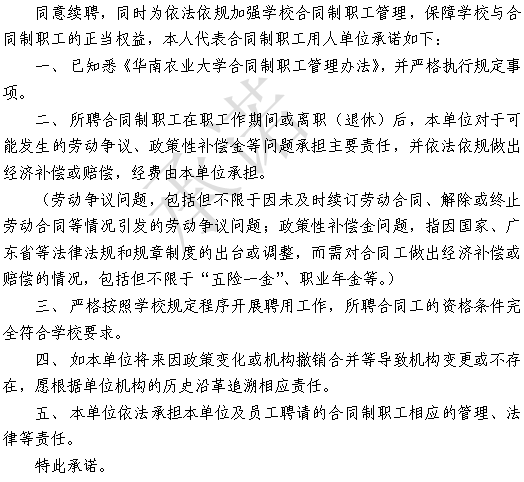 （单位盖章）20   年  月  日单位负责人签名：                （单位盖章）20   年  月  日单位负责人签名：                （单位盖章）20   年  月  日单位负责人签名：                （单位盖章）20   年  月  日单位负责人签名：                （单位盖章）20   年  月  日单位负责人签名：                （单位盖章）20   年  月  日其他有关部门意见注：1.总务部下设实体机构需增加总务部负责人签名及单位盖章；2.附属小学、幼儿园需增加党政办公室负责人签名及单位盖章。签名：                （单位盖章）20   年  月  日注：1.总务部下设实体机构需增加总务部负责人签名及单位盖章；2.附属小学、幼儿园需增加党政办公室负责人签名及单位盖章。签名：                （单位盖章）20   年  月  日注：1.总务部下设实体机构需增加总务部负责人签名及单位盖章；2.附属小学、幼儿园需增加党政办公室负责人签名及单位盖章。签名：                （单位盖章）20   年  月  日注：1.总务部下设实体机构需增加总务部负责人签名及单位盖章；2.附属小学、幼儿园需增加党政办公室负责人签名及单位盖章。签名：                （单位盖章）20   年  月  日注：1.总务部下设实体机构需增加总务部负责人签名及单位盖章；2.附属小学、幼儿园需增加党政办公室负责人签名及单位盖章。签名：                （单位盖章）20   年  月  日注：1.总务部下设实体机构需增加总务部负责人签名及单位盖章；2.附属小学、幼儿园需增加党政办公室负责人签名及单位盖章。签名：                （单位盖章）20   年  月  日人力资源处审批意见姓名工号岗位名称已聘数量*岗位类别□技术服务岗□管理服务岗□工勤岗□技术服务岗□管理服务岗□工勤岗科研经费负责人经办人及联系方式劳动合同签订情况已签订劳动合同情况：合同类型为以完成一定工作任务为期限的劳动合同，期限如下：自 20   年   月   日 起至                                             工作任务完成时终止。（注：劳动合同终止期限填写形式一般为“XXX科研项目”或“甲方教工XX（身份证号：XXX）的科研项目”）已签订劳动合同情况：合同类型为以完成一定工作任务为期限的劳动合同，期限如下：自 20   年   月   日 起至                                             工作任务完成时终止。（注：劳动合同终止期限填写形式一般为“XXX科研项目”或“甲方教工XX（身份证号：XXX）的科研项目”）已签订劳动合同情况：合同类型为以完成一定工作任务为期限的劳动合同，期限如下：自 20   年   月   日 起至                                             工作任务完成时终止。（注：劳动合同终止期限填写形式一般为“XXX科研项目”或“甲方教工XX（身份证号：XXX）的科研项目”）已签订劳动合同情况：合同类型为以完成一定工作任务为期限的劳动合同，期限如下：自 20   年   月   日 起至                                             工作任务完成时终止。（注：劳动合同终止期限填写形式一般为“XXX科研项目”或“甲方教工XX（身份证号：XXX）的科研项目”）已签订劳动合同情况：合同类型为以完成一定工作任务为期限的劳动合同，期限如下：自 20   年   月   日 起至                                             工作任务完成时终止。（注：劳动合同终止期限填写形式一般为“XXX科研项目”或“甲方教工XX（身份证号：XXX）的科研项目”）已签订劳动合同情况：合同类型为以完成一定工作任务为期限的劳动合同，期限如下：自 20   年   月   日 起至                                             工作任务完成时终止。（注：劳动合同终止期限填写形式一般为“XXX科研项目”或“甲方教工XX（身份证号：XXX）的科研项目”）已签订劳动合同情况：合同类型为以完成一定工作任务为期限的劳动合同，期限如下：自 20   年   月   日 起至                                             工作任务完成时终止。（注：劳动合同终止期限填写形式一般为“XXX科研项目”或“甲方教工XX（身份证号：XXX）的科研项目”）已签订劳动合同情况：合同类型为以完成一定工作任务为期限的劳动合同，期限如下：自 20   年   月   日 起至                                             工作任务完成时终止。（注：劳动合同终止期限填写形式一般为“XXX科研项目”或“甲方教工XX（身份证号：XXX）的科研项目”）聘期表现和考核情况科研经费负责人意见及承诺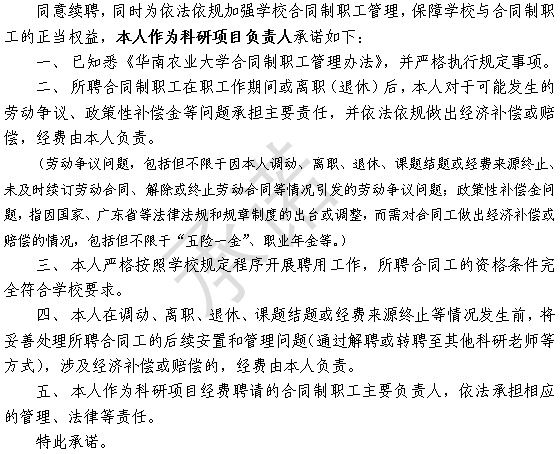 承诺人签名：                   日期： 20   年  月  日承诺人签名：                   日期： 20   年  月  日承诺人签名：                   日期： 20   年  月  日承诺人签名：                   日期： 20   年  月  日承诺人签名：                   日期： 20   年  月  日承诺人签名：                   日期： 20   年  月  日承诺人签名：                   日期： 20   年  月  日承诺人签名：                   日期： 20   年  月  日所在单位续聘意见及承诺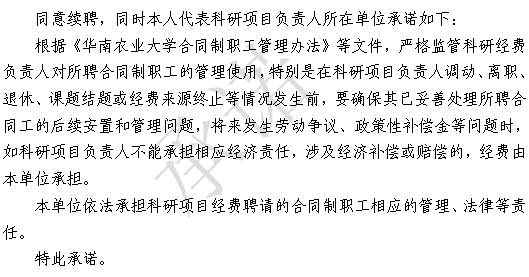 单位负责人签字：                （单位盖章）20   年  月  日单位负责人签字：                （单位盖章）20   年  月  日单位负责人签字：                （单位盖章）20   年  月  日单位负责人签字：                （单位盖章）20   年  月  日单位负责人签字：                （单位盖章）20   年  月  日单位负责人签字：                （单位盖章）20   年  月  日单位负责人签字：                （单位盖章）20   年  月  日单位负责人签字：                （单位盖章）20   年  月  日人力资源处审批意见